GCF of 4 and 28 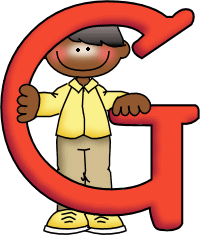 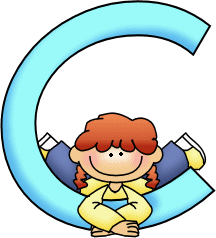 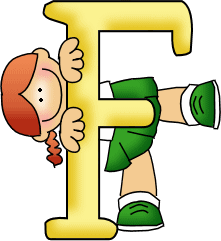 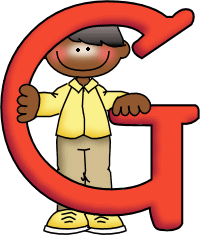 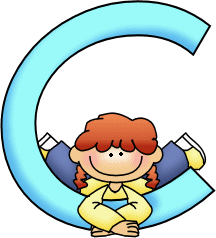 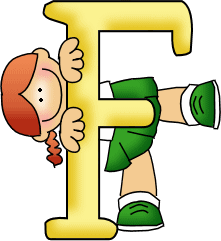  GCF of 12 and 18 LCM of 6 and 9 LCM of 15 and 12 GCF of 48 and 60 LCM of 3 and 4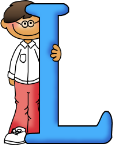 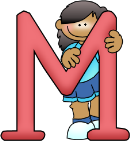 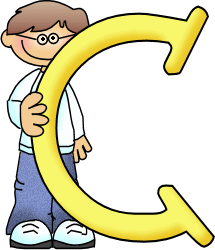 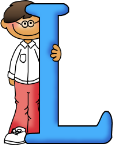 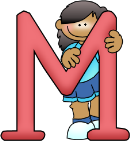 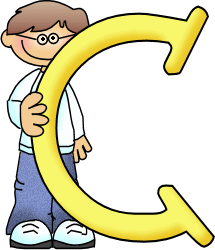  GCF of 36 and 45LCM of 5 and 7
  GCF of 32 and 48 LCM of 2, 8, & 12 GCF of 18, 27, & 36